Somerset Berkley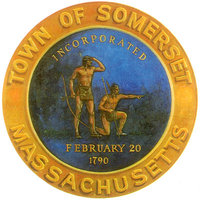 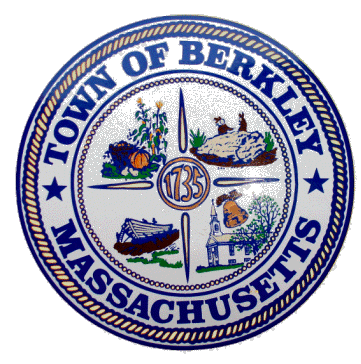 “A Partnership for excellence”Ms. Susan Brelsford			       	Dr. Jahmal Mosley                                      Mr. David J. Lanczycki	 Assistant Principal                                                     Principal                                                   Assistant Principal                                  				    				MEDICAL INFORMATION FORMAll information provided to the school nurse is confidential.  It will be available to administration and nurses only, unless you request that specific information be given to your child’s teacher(s) for consideration in the classroom.  Please return this form to the school nurse in a sealed envelope if it contains confidential medical information about your child.  STUDENT NAME: _____________________________________________  	GRADE: __________ Does your child have any illness for which they are being treated? (i.e. diabetes, asthma, seizure disorder…)											YES_______   NO_______Please give details. __________________________________________________________ Has your child ever had any surgery in the past? 			YES_______   NO_______Has your child been treated for any psychological conditions within the past two years?YES_______   NO_______Please explain. _____________________________________________________________Please list any medication(s) your child takes on a regular basis: Medication:					Dose:					Time of Day:	______________________________________________________________________________________	______________________________________________________________________________________	______________________________________________________________________________________ Please indicate if your child is allergic to any of the following:Medication(s)______________________  c.   Bee stings _______________________Food(s)__________________________   d.  Environmental ____________________ Does your child have any restrictions that would interfere with his/her participation in physical education?											YES_______   NO_______  	Please explain. _____________________________________________________________	Please note:  If for any reason your child cannot participate in physical education, a doctor’s note  or certificate is required 	specifying the reason/diagnosis and duration of time your child would be unable to participate in physical education 	classes. Would you like your child’s teacher(s) to be notified of specific health/medical conditions or concerns that may impact your child’s performance in the classroom? 					 YES_______   NO_______If YES, who would you like notified?  (ALL TEACHERS_____)     (JUST GYM TEACHER_____)(OTHER______________________________________)Please be specific as to the information you would like released: _____________________________________________________________________________________________________________NOTE:  Please advise us of any concerns that may arise throughout the school year that have not been indicated on this form at this time.Signature of Parent/Guardian: ______________________________________________  Date: _________________High School Address:										   Central Office Address:,  										       508-324-3115   FAX: 508-324-3118								            508-324-3100   FAX: 508-324-3104